Publicado en  el 26/10/2015 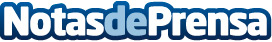 Nuevo Peugeot 308 GTi by Peugeot Sport: ya disponibleDatos de contacto:Nota de prensa publicada en: https://www.notasdeprensa.es/nuevo-peugeot-308-gti-by-peugeot-sport-ya_1 Categorias: Automovilismo Industria Automotriz http://www.notasdeprensa.es